Администрация Краснодарского краяМинистерство гражданской обороны и чрезвычайных ситуаций Краснодарского краяГосударственное казенное учреждение Краснодарского края «Территориальный центр мониторинга и прогнозирования чрезвычайных ситуаций природного и техногенного характера»ОПЕРАТИВНЫЙ ЕЖЕДНЕВНЫЙ ПРОГНОЗвозникновения и развития ЧС, связанных с состоянием (изменением) погодных условий и РХБ обстановки на территории Краснодарского края на 26 декабря 2023 г.Подготовлен на основе информации Краснодарского ЦГМС филиала ФГБУ «Северо-Кавказское УГМС», ФГБУ «СЦГМС ЧАМ», Кубанского БВУ, Государственного управления ветеринарии Краснодарского края, ФГБУН Федеральный исследовательский центр «Единая геофизическая служба Российской академии наук», ФГБУ «Гидроспецгеология» филиал «Южный региональный центр ГМСН», филиала ФГУ «Россельхозцентр» по Краснодарскому краю, Управления Федеральной службы по надзору в сфере защиты прав потребителей и благополучия человека по Краснодарскому краю1.Обстановка.1.1. Чрезвычайные ситуации: за прошедший период 22-24 декабря 
2023 г. на территории Краснодарского края чрезвычайных ситуаций не зарегистрировано.1.2. Метеорологическая: за прошедший период 22-24 декабря 2023 г. местами в крае отмечались осадки в виде дождя, мокрого снега и снега, местами сильные, в отдельных районах очень сильные, отмечалась гроза; местами наблюдалось налипание мокрого снега. Усиливался ветер преимущественно западных направлений с максимальными порывами 15-22 м/с, на Черноморском побережье до 27 м/с. Наблюдался туман видимостью 500 м. Местами по краю установился снежный покров с высотой 1-30 см.23 декабря 2023 г.:в МО г. Сочи, вследствие усиления ветра произошло падение 53 деревьев. 
В результате чего погиб 1 человек, перекрывалось движение на ФАД А-147, 
134 км в районе пос. Головинка. Повреждена кровля 5 многоквартирных, 
2 частных домов, 1 Дома культуры. Произошло нарушение энергоснабжение населения (11 800 человек);в МО Славянский район, вследствие выпадения осадков поступило 
40 обращений о подтоплении придомовых территорий в г. Славянск-на-Кубани. Проводятся работы по откачке воды. По данным оповещений Краснодарского ЦГМС филиала ФГБУ "Северо-Кавказское УГМС" и ФГБУ «СЦГМС ЧАМ» к штормовым предупреждениям:23 декабря 2023 г.: в горной зоне г. Сочи по данным АМС ГК-1500 в период с 09.10 до 12.10 отмечен очень сильный снег, количество осадков 21,9 мм;по данным АМС Горная Карусель-1500 в период 09.10 до 16.00 наблюдался сильный снег, количество осадков составило 28,9 мм. Ущерба нет.24 декабря 2023 г.: по данным АМС Горная Карусель-1500 в период 17.00 23.12 до 04.30 наблюдался очень сильный снег. Количество составило 20,1 мм.Прогноз погоды, представленный Краснодарским ЦГМС филиалом ФГБУ «Северо-Кавказское УГМС» на ближайшие сутки с 1800 25 декабря до 1800 26 декабря 2023 г.:по Краснодарскому краю: облачно с прояснениями. Ночью и утром временами дождь, местами сильный, в предгорьях и горах с мокрым снегом, днем местами небольшой и умеренный дождь. В отдельных районах КМЯ: сильный дождь в сочетании с грозой и сильным ветром 20-25 м/с. Ветер юго-западный, западный 5-10 м/с, местами порывы 15-20 м/с, на Черноморском побережье вечером и ночью порывы 20-25 м/с. Температура воздуха ночью +5…+10°С, в восточной половине края местами +1…+6°С, в юго-восточных предгорьях +2…-3°С ; днем +9…+14°С, в северной половине края местами +7…+12°С;На Черноморском побережье: температура воздуха ночью +7…+12°С, днём +10…+15°С; в горах ночью +2…-3°С, днём +2…+7°С.По г. Краснодару: облачно с прояснениями. Ночью и утром дождь, днем преимущественно без осадков. Ветер юго-западный, западный 5-10 м/с, порывы 15-20 м/с. Температура воздуха ночью +6…+8°С, днем +11…+13°С.По территории муниципального образования город-курорт Сочи(по данным ФГБУ «СЦГМС ЧАМ»)26 декабря. Переменная облачность. Временами дождь, ночью и утром в предгорьях мокрый снег, местами осадки сильные, в предгорьях местами налипание мокрого снега на проводах и деревьях. Ветер юго-западный 5-10 м/с, ночью и утром местами порывы 15-18 м/с, днём 9-14 м/с. Температура воздуха ночью +3…+8°С, днем +9…+14°С. Предгорья и низкие горы ночью -1…+4°С, днем +5…+10°С.По данным штормового предупреждения Краснодарского ЦГМС филиала ФГБУ «Северо-Кавказское УГМС» № 89 от 24.12.2023:В течение суток 26.12.2023 местами в крае (исключая муниципальное образование г. Сочи - зона прогнозирования ФГБУ «СЦГМС ЧАМ») ожидается комплекс метеорологических явлений: сильный дождь в сочетании с грозой и усилением ветра 20-25 м/с. На юго-западных притоках р. Кубань (МО Горячий Ключ, Северский, Абинский, Крымский районы) и на реках Черноморского побережья (МО Геленджик, Туапсинский район) ожидаются подъёмы уровня воды, местами с превышением неблагоприятных отметок.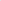 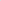 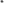 По данным штормового предупреждения Краснодарского ЦГМС филиала ФГБУ «Северо-Кавказское УГМС» (уточнение штормового предупреждения № 89 от 22.12.2023) от 25.12.2023г.: До конца суток 26.12.2023 в горах Краснодарского края (исключая муниципальное образование г. Сочи – зона прогнозирования ФГБУ СЦГМС ЧАМ) выше 1500 м лавиноопасно (ОЯ).По данным штормового предупреждения ФГБУ «СЦГМС ЧАМ» ОЯ № 70 от 25.12.2023г.: На период от 18 час. 25.12.2023г. до 18 час. 26.12.2023г. в горах г. Сочи выше 1000 м н.у.м. – ЛАВИНООПАСНО (ОЯ).По данным штормового предупреждения ФГБУ "СЦГМС ЧАМ"  (уточнение к штормовому предупреждению № 67 от 22.12.2023)                             от 25.12.2023: Действие штормового предупреждения продлевается на ночь и на первую половину дня 26 декабря 2023г. На территории г.Сочи ожидается комплекс неблагоприятных и опасных гидрометеорологических явлений: сильные дожди, ливни с грозами, в предгорьях мокрый снег переходящий в дождь, налипание мокрого снега на проводах и деревьях, в средних и высоких горах очень сильный снег (ОЯ). Сильный ветер с порывами 15-18 м/с. На реках паводочный режим, местами с достижением неблагоприятных отметок. По данным штормового предупреждения ФГБУ "СЦГМС ЧАМ" (уточнение к штормовому предупреждению № 68 от 22.12.2023)                              от 25.12.2023: Действие штормового предупреждения в части опасности формирования смерчей над морем на участке Магри - Веселое (г.Сочи) продлевается на ночь и на первую половину дня 26 декабря 2023г. 1.3. Гидрологическая: за прошедший период 22-24 декабря 2023 г. на реках края в результате отмечавшихся осадков, местами сильных, в отдельных районах очень сильных, на реках юго-западной юго-восточной территории края и реках и водотоках Черноморского побережья отмечались подъемы уровней воды местами с достижением неблагоприятных и опасных отметок.По данным оповещений Краснодарского ЦГМС филиала ФГБУ "Северо-Кавказское УГМС" к штормовому предупреждению:24 декабря 2023 г. по данным ГМБ Туапсе в порту Туапсе в 07.40 наблюдался сильный тягун (ОЯ).По данным региональной автоматизированной системы оперативного контроля и мониторинга паводковой ситуации: 23 декабря 2023 г.: в МО Анапа в районе  АГК-26 (с Сукко, р.Сукко); в МО Апшеронский район в районе АГК-113 (ст.Куринская, р.Пшиш); в МО Белореченский район в районе АГК-51 (ст. Пшехская, р.Пшеха); в МО Геленджик в районе АГК-71 (с. Дивноморское р. Мезыбь); в МО Горячий Ключ в районе АГК-87 (с. Фанагорийское, р. Чепси), в районе АГК-88 (г. Горячий ключ, р. Псекупс), в районе АГК-403 (ст.Бакинская, р.Псекупс); в МО Северский район в районе АГК-2 (ст.Азовская, р.Убин), в районе АГК-15 (ст. Дербентская, р.Иль); в МО Туапсинский район в районе АГК-141 (с. Подхребтовое, р.Нечепсухо), отмечались подъемы уровней воды с достижением неблагоприятных отметок.В МО Северский район в районе АГК-20 (ст. Крепостная р. Афипс),; отмечались подъемы уровней воды с достижением опасных отметок.24 декабря 2023 г.: в МО Анапа в районе  АГК-25 ( ст-ца Анапская, р.Анапка); в МО Белореченский район в районе  АГК-50 (ст. Гурийская, р.Пшиш); в МО г. Горячий Ключ в районе АГК – 404 (ст.Саратовская, р.Псекупс), в МО Туапсинский район в районе АГК-147 (с.Тенгинское, р.Шепсухо), отмечались подъемы уровней воды с достижением неблагоприятных отметок.в МО г. Горячий Ключ в районе АГК- 88 (г. Горячий ключ р. Псекупс), в районе АГК-403 (ст.Бакинская, р.Псекупс), отмечались подъемы уровней воды с достижением опасных отметок.Температура воды у берегов Черного моря +11…+13°С, Азовского моря +3…+7°С. Прогноз: 26 декабря 2023 г. в связи с прогнозируемыми осадками, местами сильными и очень сильными, и учетом времени добегания, на реках юго-западной, юго-восточной территории края и на реках Черноморского побережья ожидаются подъемы уровней воды.26 декабря 2023 г. в связи с прогнозируемым сильным ветром на Азовском побережье в МО Ейский, Приморско-Ахтарский, Славянский, Щербиновский районы ожидается нагон уровня моря.Таблица №1Режим функционирования водохранилищ по данным Кубанского БВУ 08-00 25 декабря 2023 г. 1.4. Лавиноопасность: за прошедший период 22-24 декабря 2023 г. отмечалось 5 случаев схода снежных лавин.По данным оповещений Краснодарского ЦГМС филиала ФГБУ "Северо-Кавказское УГМС" и ФГБУ «СЦГМС ЧАМ» к штормовым предупреждениям:23 декабря 2023 г.при обследовании территории ГК «Альпика-Сервис» в 11:00 была зарегистрирована 1 самопроизвольно сошедшая лавина объемом 6600 м3. Данная лавина была отнесена к категории ОЯ, так как вышла на официальную горнолыжную трассу номер 12, высота зоны отложения 2240-2180 м н.у.м. Ущерба и пострадавших нет24 декабря 2023 г.:при обследовании территории ГК «Красная Поляна» в 11:00 была зарегистрирована 1 самопроизвольно сошедшая лавина объемом 600 м3. Данная лавина была отнесена к категории ОЯ, так как вышла на официальную горнолыжную трассу номер 3А, высота зоны отложения 2000-1900 м н.у.м. Ущерба и пострадавших нет;при обследовании территории ГК «Альпика-Сервис» в 11:00 было зарегистрировано 3 самопроизвольно сошедшие лавины объемом 1620 м3. Данная лавина была отнесена к категории ОЯ, так как вышла на официальную горнолыжную трассу номер 12, высота зоны отложения 2020-1820 м н.у.м. Ущерба и пострадавших нет.Высота снежного покрова по данным автоматической метеостанции на высоте 2070 м (МО г. Сочи) – 175 см.Прогноз: 26 декабря 2023 г. в горах выше 1000 м н.у.м. в 
МО г. Сочи, в горах выше 1500 м н.у.м в МО Мостовский район – ЛАВИНООПАСНО (ОЯ). 1.5. Геологическая: за прошедший период 22-24 декабря 2023 г. на территории края случаев активизации экзогенных процессов не отмечалось. Прогноз: 26 декабря 2023 г. в связи с прогнозируемыми осадками, местами сильными и перенасыщением грунта влагой, местами в предгорной и горной частях края, и на Черноморском побережье возможна активизация экзогенных процессов. 1.6. Сейсмическая за прошедший период 22-24 декабря 2023 г. на территории края сейсмособытий не зарегистрировано.Прогноз: 26 декабря 2023 г. возможна сейсмическая активность на территории муниципальных образований: Абинский, Апшеронский, Белореченский, Выселковский, Гулькевичский, Ейский, Кавказский, Крымский, Курганинский, Мостовский, Новокубанский, Отрадненский, Приморско-Ахтарский, Северский, Славянский, Староминский, Темрюкский, Тихорецкий, Туапсинский, Успенский, Щербиновский районы гг. Армавир, Анапа, Геленджик, Горячий Ключ, Новороссийск, Сочи.1.7. Биолого-социальная: 24 декабря 2023 г. в МО г. Сочи Федеральная территория Сириус,                  ул. Трубачёва, 26, на 5-м этаже 6-ти этажного многоквартирного дома произошел взрыв газовоздушной смеси без последующего возгорания, в результате чего погибших нет, пострадало 2 человека, несущие конструкции не пострадали. Повреждено остекление и целостность оконных рам в 34 квартирах. Эвакуировано 26 человек, из которых в ПВР размещено 8 человек, детей нет. На 25.12.2023 спланировано проведение заседания КЧС и ОПБ.1.7.1. Эпидемиологическая обстановка: в норме.1.7.2. Эпизоотическая обстановка: в норме. 1.7.3. Фитосанитарная обстановка: в норме. 1.8. Техногенная:22 декабря 2023 г.:в МО г. Сочи поступали анонимные сообщения о минировании 
10 объектов (9 объектов образования, 1 объект правосудия). Для проверки поступивших сообщений были направлены службы экстренного реагирования. Обследование завершено, взрывоопасных предметов не обнаружено. Эвакуация не проводилась;1.8.1. Обстановка по пожарам: за прошедший период 22-24 декабря     2023 г. в крае было зарегистрировано 42 пожара. Пострадавших нет, погибло 
3 человека.23 декабря 2023 г.:в МО г. Анапа, ст. Гостагаевская, пер. Красный, 2, произошло загорание частного жилого дома на площади 50 м2. Пожар ликвидирован. На месте пожара обнаружено тело погибшего мужчины, 1974 г.р. Причина пожара неосторожное обращение с огнем при курении;в МО Каневской район, ст. Каневская, ул. Чепигинская, 106, произошло загорание частного жилого дома на площади 60 м2. Пожар ликвидирован. На месте пожара обнаружены тела 2-х погибших мужчин 1985 и 1987 г.р. Причина пожара короткое замыкание электропроводки. 1.8.2. ДТП: за прошедший период 22-24 декабря 2023 г. на территории края произошло 43 ДТП. Пострадало 57 человек, 4 – погибло.1.8.3. ВОП: за прошедший период 22-24 декабря 2023 г. в МО Крымский район был обнаружен и обезврежен 1 взрывоопасный предмет времен ВОВ. 1.9. Радиационная, химическая и бактериологическая обстановка:                    в норме. 1.10. Происшествия на водных объектах: за прошедший период 22-24 декабря 2023 г. на водных объектах края утонувших нет.23 декабря 2023 г. в МО г. Сочи в Центральном районе,                                         по ул. Виноградная, 33, пляж «Светлячок», пожилая пара пошла купаться в Черном море и стали тонуть, очевидцы вытащили мужчину из воды и передали сотрудникам БСМП, женщину обнаружить не удалось, начаты ПСР.1.11. Сведения по термическим аномалиям и природным пожарам:        за прошедший период 22-24 декабря 2023 г. на территории края лесных пожаров и случаев загорания растительности не зарегистрировано. 1.12. Иные происшествия: не отмечались.1.13. Функционирование транспортной инфраструктуры (по состоянию на
25 декабря 2023 г.): Воздушное сообщение: в 3 аэропортах (МО г. Краснодар, г. Анапа и г. Геленджик) приостановлено воздушное сообщение; аэропорт МО г. Сочи функционирует в штатном режиме.Морское сообщение:в МО г. Анапа введен запрет на движение судов в акватории Черного моря;Автомобильное сообщение:в МО Апшеронский район, региональная автодорога г. Майкоп – г. Туапсе, 58, 59 км, произошло разрушение откоса земляного полотна, обочины и асфальтобетонного покрытия проезжей части. Движение транспорта осуществляется по обочине автомобильной дороги.Керченский транспортный переход:Паромное сообщение функционирует в штатном режиме (работа паромной переправы будет приостанавливаться с 21.00 до 05.00, ежедневно до особого распоряжения).2. Прогноз чрезвычайных ситуаций.2.1 Природного характера.2.1.1. 26 декабря 2023 г. на территории муниципальных образований: Абинский, Апшеронский, Белореченский, Крымский, Курганинский, Лабинский, Мостовский, Новокубанский, Отрадненский, Северский, Славянский, Темрюкский, Туапсинский, Успенский районы и гг. Анапа, Геленджик, Горячий Ключ, Новороссийск, Сочи существует вероятность возникновения ЧС и происшествий, связанных с: нарушениями в работе транспорта из-за перекрытия автомобильных и железных дорог в результате схода оползней и селей;разрушением жилых домов, строений;нарушением функционирования объектов жизнеобеспечения.Источник ЧС и происшествий – активизация экзогенных процессов.2.1.2. 26 декабря 2023 года в горах выше 1500 м на территории муниципального образования Мостовский район существует вероятность возникновения ЧС и происшествий, связанных с:обрывом воздушных линий связи и электропередач;выходом из строя объектов жизнеобеспечения;увеличением травматизма и гибелью населения, находящегося в горах;перекрытием автомобильных дорог, мостов, тоннелей;затруднением в работе транспорта, увеличением ДТП.Источник ЧС и происшествий - сход снежных лавин в горах.2.1.3. 25-26 декабря 2023 года в горах выше 1000 м на территории муниципального образования г. Сочи существует вероятность возникновения ЧС и происшествий, связанных с:обрывом воздушных линий связи и электропередач;выходом из строя объектов жизнеобеспечения;увеличением травматизма и гибелью населения, находящегося в горах;перекрытием автомобильных дорог, мостов, тоннелей;затруднением в работе транспорта, увеличением ДТП.Источник ЧС и происшествий - сход снежных лавин в горах.2.1.4. 26 декабря 2023 года на территории муниципальных образований: Абинский, Апшеронский, Белоглинский, Белореченский, Брюховецкий, Выселковский, Гулькевичский, Динской, Ейский, Кавказский, Калининский, Каневской, Кореновский, Красноармейский, Крыловский, Крымский, Курганинский, Кущевский, Лабинский, Ленинградский, Мостовский, Новокубанский, Новопокровский, Отрадненский, Павловский, Приморско-Ахтарский, Северский, Славянский, Староминский, Тбилисский, Темрюкский, Тимашевский, Тихорецкий, Туапсинский, Успенский, Усть-Лабинский, Щербиновский районы и гг. Анапа, Армавир, Геленджик, Горячий Ключ, Краснодар, Новороссийск вероятность возникновения ЧС и происшествий, связанных с:подтоплением и затоплением территорий населенных пунктов ливневыми и склоновыми стоками;нарушением работы ливневых систем;авариями на объектах энергетики, обрывом воздушных линий связи и     электропередач;повреждением и разрушением построек, кровли, обрушением слабоукрепленных, широкоформатных и ветхих конструкций;увечьями людей из-за повала деревьев, рекламных щитов;затруднением в работе транспорта, увеличением ДТП;затруднением в работе аэро - и морских портов;ухудшением видимости в осадках;нарушением в работе морского и авиационного транспорта;выходом из строя объектов жизнеобеспечения.Источник ЧС и происшествий – сильный дождь, гроза, сильный ветер.2.1.5. 26 декабря 2023 года на территории муниципальных образований: Абинский, Апшеронский, Белореченский, Крымский, Северский, Туапсинский районы и гг. Анапа, Геленджик, Горячий Ключ, Новороссийск вероятность возникновения ЧС и происшествий, связанных с:затоплением и подтоплением территорий населенных пунктов, пониженных участков, не имеющих естественного стока воды;размывом берегов рек, прорывом дамб обвалований, плотин прудов;подмывом опор мостов, земляных насыпей ж/д путей (эстакад) на подходах к мостам, опор ЛЭП;нарушением функционирования объектов жизнеобеспечения;подтоплением низменных участков, выходом воды на пойму.Источник ЧС и происшествий - подъемы уровней воды.2.1.6. 26 декабря 2023 г. на территории муниципального образования 
г. Сочи существует вероятность возникновения ЧС и происшествий, связанных с:затоплением и подтоплением территорий и сельхозугодий, населенных пунктов, пониженных участков, не имеющих естественного стока воды;подтоплением и затоплением территорий населенных пунктов ливневыми и склоновыми стоками;нарушением работы ливневых систем;затруднением движения на дорогах;разрушением построек, объектов туризма, деформацией и обрушением крыш торговых, спортивно-развлекательных и т.п. сооружений, из-за большой снеговой нагрузки, налипания мокрого снега;затруднением в работе транспорта, увеличением количества ДТП из-за ухудшения видимости в осадках;затруднением в работе аэро - и морских портов;повреждением причальных и портовых сооружений;повреждением морских судов, находящихся в море;нарушением в работе морского и авиационного транспорта;повреждением и разрушением построек, кровли, обрушением слабоукрепленных, широкоформатных и ветхих конструкций;увечьями людей из-за повала деревьев, рекламных щитов;перекрытием автомобильных дорог, мостов, тоннелей;авариями на объектах энергетики, обрывом воздушных линий связи и электропередач;повалом веток и деревьев, увеличением травматизма населения;несчастными случаями с туристическими группами и людьми, находящимися в горах;увеличением случаев травматизма среди населения из-за гололедицы.затруднением и нарушением движения транспорта, увеличением количества ДТП на дорогах и перевалах, из-за снежного наката и ухудшения видимости в осадках, снежных заносов, снежных переметов на дорогах;затоплением прибрежных территорий, населенных пунктов и сельхозугодий; разрушением строений, мостов, объектов жизнеобеспечения, объектов курортных комплексов;гибелью маломерных судов и возможной гибелью людей, находящихся на них;нарушением функционирования объектов жизнеобеспечения, выхода из строя телефонной связи, систем электроснабжения;размывом берегов рек, прорывом дамб обвалований, плотин прудов;подмывом опор мостов, земляных насыпей ж/д путей (эстакад) на подходах к мостам, опор ЛЭП;подтоплением низменных участков, выходом воды на пойму;активизацией экзогенных процессов; возможными человеческими жертвами.Источник ЧС и происшествий – сильный дождь, ливень, гроза, мокрый снег, налипание мокрого снега, очень сильный снег ОЯ, сильный ветер, подъемы уровней воды в реках, формирование смерчей над морем.2.1.7. 26 ноября 2023 г. на территории муниципальных образований: Ейский, Приморско-Ахтарский, Славянский, Темрюкский, Щербиновский районы существует вероятность возникновения происшествий связанных с:подтоплением прибрежных территорий и населенных пунктов;повреждением маломерных морских судов рыболовецкого оборудования;повреждением и разрушением пляжных построек, причальных сооружений;нарушением функционирования объектов жизнеобеспечения;возможными человеческими жертвами.Источник происшествий – нагон уровня моря.2.2. Техногенного характера:26 декабря 2023 г. в крае возможны ЧС и происшествия,                связанные с:гибелью людей в результате ДТП;гибелью людей в результате пожаров;затруднением и нарушением движения транспорта, увеличением количества ДТП из-за: ухудшения видимости в осадках, сильного ветра, гололедных явлений (налипание мокрого снега, гололедица), метели, снежного наката.затруднением и нарушением движения транспорта, нарушением в работе аэро- и морских портов и увеличением количества ДТП из-за ухудшения видимости в осадках, усиления ветра;затруднением в работе Керченской переправы из-за усиления ветра, ухудшения видимости в осадках;авариями на объектах энергетики, обрывом воздушных линий связи и     электропередач из-за налипания мокрого снега, сильного ветра;авариями на объектах жизнеобеспечения населения и жилого фонда (водоснабжение, газоснабжение) из-за высокой изношенности коммуникаций;поражением объектов электроэнергетики (трансформаторных подстанций, электрических систем и др.), хранилищ ГСМ, а также других объектов, не оборудованных молниезащитой (громоотводом), разрядами атмосферного электричества;возможными авариями на энергетических системах (из-за перегрузок энергосистем и изношенности оборудования);в связи с использованием источников обогрева (короткое замыкание электропроводки, неисправность электрического оборудования) существует вероятность увеличения количества случаев бытовых пожаров и отравлений угарным газом.2.3. Биолого-социального характера:26 декабря 2023 г. в связи со сложными погодными условиями (сильный дождь, ливень, гроза, сильный снег, мокрый снег, ухудшение видимости в осадках, налипание мокрого снега, гололедица, сильный ветер), подъемами уровней воды в реках, лавиноопасностью и возможной активизацией экзогенных процессов существует вероятность несчастных случаев с туристическими группами и людьми, находящимися в горах;увеличением количества случаев травматизма среди населения из-за гололедных явлений (гололед, гололедица, налипание мокрого снега);возможны случаи заболевания населения ОРВИ, ОРЗ и коронавирусной инфекцией;возможны несчастные случаи, связанные с отравлениями людей грибами: ядовитыми, условно-годными, неизвестными, а также при нарушении технологии приготовления и поздним обращением за медицинской помощью;на территории края существует вероятность возникновения новых очагов заболеваний: АЧС на свиноводческих предприятиях, бруцеллёзом крупного рогатого скота на молочно-товарных фермах, птичьего гриппа, в личных подсобных хозяйствах и заболеваний вирусом бешенства.2.4. Иного характера:26 декабря 2023 г. существует вероятность возникновения несчастных случаев, связанных с гибелью людей на водных объектах края;возможны случаи выхода людей в лесные массивы с последующей потерей ориентации на местности;26 декабря 2023 г. на всей территории края существует вероятность возникновения ЧС (происшествий) на фоне циклических рисков:локальные подтопления пониженных участков местности, в т.ч. бессточных, приусадебных участков, автомобильных и железных дорог, низководных мостов, подмывом дорог и опор мостов, размывом берегов рек, прорывом дамб обвалований и плотин прудов из-за сильных осадков, подъемов уровней воды;  из-за неосторожного обращения с огнем и усилением ветра повышается вероятность выявления термических аномалий (в том числе разведение костров; выжигание хвороста, лесной подстилки, сухой травы с нарушением требований правил пожарной безопасности в лесу и на участках, непосредственно примыкающих к лесам), единичных очагов загорания на местности (в т.ч. палов сухой растительности), возникновения (увеличения) количества очагов и площадей природных пожаров.3. Рекомендации.Общие предложения:довести прогноз до глав городских и сельских поселений, руководителей туристических групп, руководителей санаторно-курортных комплексов, руководителей баз и зон отдыха, руководителей предприятий, организаций, аварийно-спасательных формирований;проверить готовность аварийно-спасательных формирований и органов управления к выполнению задач по предупреждению и ликвидации ЧС;поддерживать на необходимом уровне запасы материальных и финансовых ресурсов, для ликвидации чрезвычайных ситуаций;уточнить планы действий по предупреждению и ликвидации возможной ЧС;организовать проверку готовности систем оповещения к использованию по предназначению на территории муниципальных образований;обеспечить готовность пунктов управления, систем связи и оповещения органов управления и сил территориальной подсистемы РСЧС;обеспечить готовность аварийных бригад к реагированию при возникновении аварий на объектах жизнеобеспечения и в системах энергоснабжения.По противооползневым мероприятиям:в районе левобережных притоков р. Мзымта от устья реки Сулимовская до устья реки Пслух необходим запрет на перемещение техники и людей при ухудшении погодных условий, так как неоднократно на данном участке происходил сход селевых потоков даже на фоне умеренных осадков;организациям энергоснабжения усилить контроль за функционированием трансформаторных подстанций, линий электропередач и технологического оборудования, находящихся в опасной зоне;организациям, эксплуатирующим авто и ж/д дороги усилить контроль за оползневыми участками, принять меры по своевременной расчистке дорог в случае сходов оползней.По предупреждению и смягчению последствий в случае сильных осадков (дождь, мокрый снег, снег), подъемов уровней воды в реках:организовать проверку готовности систем оповещения, систем оперативного контроля и мониторинга паводковой ситуации к использованию по предназначению на территории муниципальных образований;организовать дежурство руководящего состава;проверить готовность к работе органов управления;обеспечить готовность спасательных служб к реагированию на ДТП и аварий на других видах транспорта;организациям энергоснабжения усилить контроль за функционированием трансформаторных подстанций, линий электропередач и технологического оборудования;выставить круглосуточные посты наблюдения на водных объектах в местах возможного возникновения заторов (железнодорожные, автомобильные и пешеходные мостовые переходы, места сужения русел рек, места крутых поворотов русел рек);сосредоточить технику для расчистки от последствий оползневых процессов в руслах рек Кепша и Кудепста;провести расчистку ливневых систем от листвы и мусора для беспрепятственного стока дождевых вод;организовать стационарные и мобильные пункты обогрева в местах возможного возникновения заторов;ограничить движение транспорта по горным дорогам и перевалам;организовать оперативное привлечение тяжелой техники для ликвидации ДТП (в т.ч. при возникновении заторов);проверить исправность автономных источников питания на социальных объектах, в т.ч. с круглосуточным пребыванием людей;не допускать выхода неорганизованных групп и техники в горные районы края, усилить контроль за регистрацией групп туристов, направляющихся в горные районы, и обеспечить их достоверной информацией о метеоусловиях на маршрутах;проверить, и в случае отсутствия, организовать запас инертных материалов вдоль автодорог на участках с затяжными подъемами и спусками, тротуаров;провести оповещение населения о возможном возникновении ЧС;уточнить списки и места нахождения маломобильных граждан;службам ЖКХ проводить очистку крыш зданий от снега и сосулек для уменьшения травматизма населения;при необходимости провести упреждающую эвакуацию населения из зоны возможного возникновения ЧС (подтопления, затопления, просадка грунта, оползни и т.п.);организациям, эксплуатирующим авто и ж/д дороги усилить контроль за участками, подверженными эрозии, принять меры по своевременному восстановлению движения в случае возникновения ЧС и происшествий или активизации экзогенных процессов;подготовить лечебные учреждения к возможному приему пострадавших в период прохождения паводковых вод.По предупреждению и смягчению последствий от воздействия усиления ветра:довести прогноз до администрации морского порта и судовладельцев;судовладельцам принять необходимые меры по обеспечению безопасной стоянки судов;закрепить подъемно-транспортное оборудование;для защиты населения от травм, нанесенных различными предметами, рекомендовать провести мероприятия по защите витрин, окон с наветренной стороны, очистку крыш, открытых балконов, лоджий от посторонних предметов.В случае угрозы возникновения смерчей:уточнить состав сил и средств, привлекаемых на проведение аварийно-спасательных, аварийно-восстановительных работ, при необходимости, организовать работу по проверке их готовности к действиям по предназначению;обеспечить готовность пунктов управления, систем связи и оповещения органов управления и сил территориальной подсистемы РСЧС;в целях предотвращения многочисленных жертв и значительного ущерба, обусловленного возможностью выхода смерчей на сушу, организовать мероприятия по выводу неорганизованных туристов с устьевых и пойменных участков рек.По предупреждению и смягчению последствий в случае нагонных явлений:довести прогноз до администрации морского порта и судовладельцев;судовладельцам принять необходимые меры по обеспечению безопасной стоянки судов;закрепить подъемно-транспортное оборудование;вывести людей и технику с прибрежных территорий;организовать подготовительные работы по организации оказания медицинской помощи пострадавшим людям, по первоочередному жизнеобеспечению, а также по защите сельскохозяйственных животных при угрозе подтопления;организовать подготовительные работы по проведению эвакуации людей и материальных ценностей, при необходимости провести заблаговременную эвакуацию.В случае гололедных явлений (налипание мокрого снега, гололедица, снежный накат):обеспечить готовность аварийных бригад к реагированию при авариях на объектах жизнеобеспечения и системах энергоснабжения;обеспечить контроль готовности спасательных служб к реагированию на ДТП;организовать запас инертных материалов вдоль автодорог на участках с затяжными подъемами и спусками, тротуаров;коммунальным и дорожным службам принять меры по расчистке автодорог, иметь в наличие твердые и жидкие реагенты, для своевременной обработки дорог и тротуаров к обеспечению нормального функционирования транспортного сообщения в условиях неблагоприятных гидрометеоявлений.По предупреждению и смягчению последствий от воздействия схода снежных лавин:не допускать выхода неорганизованных групп и техники в горные районы края; усилить контроль над регистрацией групп туристов, направляющихся в горные районы, и обеспечить их достоверной информацией о метеоусловиях на маршрутах;обеспечить готовность аварийных бригад к реагированию на авариях на объектах жизнеобеспечения и в системах энергоснабжения;ограничить движение транспорта по горным дорогам и перевалам;коммунальным и дорожным службам принять меры по расчистке автодорог в условиях неблагоприятных гидрометеоявлений.По противопожарным мероприятиям:организовать контроль пожарной обстановки и проведение в полном объеме превентивных мероприятий; усилить контроль пожарной обстановки и провести в полном объеме превентивные мероприятия;организовать проверку готовности систем оповещения к использованию по предназначению на территории муниципальных образований;организовать своевременное выявление угрозы распространения пожаров на населенные пункты, а/м и ж/д магистрали, линии электропередачи и связи, другие объекты;организовать наземное патрулирование в целях контроля за соблюдением правил пожарной безопасности в лесах;организациям энергоснабжения усилить контроль за функционированием трансформаторных подстанций, линий электропередач и технологического оборудования, газопроводов, находящихся в пожароопасных зонах.По смягчению последствий от землетрясений:проводить сбор, обработку и обмен информацией с места ЧС в установленном порядке;провести экстренное оповещение населения и подготовить места эвакуации людей;определить объем и степень повреждения различных зданий и сооружений, оценить состояние социально-значимых объектов;исключить или ограничить возможности поражения от вторичных факторов (отключение электросетей, централизованной подачи газа и др.);организовать проверку, расположенных в зоне ЧС опасных объектов (химически-опасные объекты, склады и т.д.);провести обследование ГТС (дамбы обвалования, плотины) на наличие повреждений и возможной угрозы затоплений.По предупреждению ДТП:совместно с территориальными органами ГИБДД МВД России реализовать меры по предупреждению возникновения ЧС и аварийных ситуаций на автомобильных трассах;организовать контроль маршрутов, по которым осуществляются перевозки туристов автотранспортом повышенной проходимости с целью обеспечения безопасности туристов;обеспечить готовность спасательных служб к реагированию на ДТП и аварии на других видах транспорта.По противоэпидемиологическим и противоэпизоотическим мероприятиям:организовать контроль по эпизоотической (АЧС), эпидемиологической, фитосанитарной обстановках и проведение в полном объеме превентивных мероприятий.Ежедневный оперативный прогноз разместить в личном кабинете ЕДДС, с соответствующей пометкой в предоставляемом отчете.О времени получения прогноза и проведенных мероприятиях доложить в оперативную дежурную смену Главного управления МЧС России по Краснодарскому краю по электронной почте omip@cuks23.ru до 16-00 25.12.2023 г.О времени получения прогноза и проведенных превентивных мероприятиях доложить в ГКУ КК «ТЦМП ЧС» по электронной почте prognoz@message.krasnodar.ru и в ЦУКС ГУ МЧС России по Краснодарскому краю по электронной почте omip@cuks23.ru до 16-00 25.12.2023 г.Руководитель, начальник центра                           п/п                               А.В. ЖдановКолесник Елена Владимировна+7-861-251-65-3925.12.2023№ ТЦМП – 1388Красная ул., д. 180 А, г. Краснодар, 350020Тел/факс. (8-861) 251-65-39Главам муниципальных образований Краснодарского края.Начальнику ГУ МЧС России по Краснодарскому краю              Согласно расчету рассылки   Оперативному дежурному ЕДДС по Краснодарскому краю (для отправки в приемные органов исполнительной власти края и организаций согласно перечню).Электронная почтаВодохранилищеФактическийуровень воды (м)Критическийуровень воды (м)Приток (м3/с)Приток (м3/с)Приток (м3/с)Сброс (м3/с)Сброс (м3/с)Сброс (м3/с)Сброс (м3/с)Объем (млн. м3)Объем (млн. м3)Объем (млн. м3)Объем (млн. м3)Объем (млн. м3)ВодохранилищеФактическийуровень воды (м)Критическийуровень воды (м)НормаТекущийИзменение за суткиНормаОпасныйТекущийИзменение за суткиТекущийСвободный%НПУФУКраснодарскоеН вб – 31,70Н нб – 17,17Н вб-35,23311669+2172431500449+1501416137850,6817982794 ШапсугскоеН – 18,86Н – 20,90280280+16025,04355100+14,051,988,137,0781140КрюковскоеН – 12,69Н – 16,507,9369,0+24,50,007521,5+6,548,2154,823,74111203ВарнавинскоеН – 7,19Н – 10,0421,76193+21,317,73180100057,1116,932,8240174